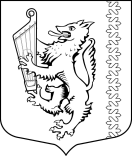 АДМИНИСТРАЦИЯ МУНИЦИПАЛЬНОГО ОБРАЗОВАНИЯ«РОЩИНСКОЕ ГОРОДСКОЕ ПОСЕЛЕНИЕ»ВЫБОРГСКОГО РАЙОНА ЛЕНИНГРАДСКОЙ ОБЛАСТИП О С Т А Н О В Л Е Н И Еот  «02» ноября 2021г.    	                                                                    № 737Об утверждении муниципальной программымуниципального образования«Рощинское городское поселение»Выборгского района Ленинградской области«Общество  и власть  в  муниципальномобразовании «Рощинское городское поселение»Выборгского района Ленинградской области»В соответствии с Федеральным законом от 05.10.2003 года  131-ФЗ «Об общих принципах организации местного самоуправления в Российской Федерации,  статьей 179 Бюджетного кодекса Российской Федерации, администрация  муниципального образования «Рощинское городское поселение» Выборгского района Ленинградской области п о с т а н о в л я е т,1. Утвердить муниципальную программу муниципального образования «Рощинское  городское поселение»  Выборгского района Ленинградской области «Общество и власть  в  муниципальном образовании  «Рощинское городское поселение» Выборгского района Ленинградской области»:1.1. Приложение 1 «Муниципальная  программа «Общество и  власть  в муниципальном  образовании  «Рощинское городское поселение»  Выборгского района Ленинградской области»; 1.2. Приложение  2  «План мероприятий и реализации программы «Общество и власть  в муниципальном  образовании  «Рощинское городское поселение»  Выборгского района  Ленинградской области»;1.3. Приложение 3 «Сведения о показателях (индикаторах) и их значениях программы «Общество и власть  в муниципальном  образовании  «Рощинское городское поселение»  Выборгского района  Ленинградской области»;1.4. Приложение 4 «Сведения о порядке сбора и методике расчета показателя (индикатора) мероприятий программы «Общество и власть  в муниципальном  образовании  «Рощинское городское поселение»  Выборгского района  Ленинградской области».2. Установить, что настоящее постановление применяется к правоотношениям, возникающим при составлении и исполнении бюджета муниципального образования «Рощинское городское поселение» Выборгского района Ленинградской области на 2022 год и на плановый период 2023 и 2024 годов.3. Настоящее постановление опубликовать в официальном печатном издании и разместить на официальном портале муниципального  образования  «Рощинское городское поселение»  Выборгского района  Ленинградской области.4. Настоящее постановление вступает в силу с момента его официального опубликования.5. Контроль за исполнением настоящего постановления оставляю за собой.	И.о. главы администрации 	                                           Х.С. Чахкиев		Приложение 1к постановлению администрациимуниципального образования  «Рощинское городское поселение»Выборгского районаЛенинградской области от «02» ноября 2021г. № 737МУНИЦИПАЛЬНАЯ  ПРОГРАММА «ОБЩЕСТВО И ВЛАСТЬ В МУНИЦИПАЛЬНОМ    ОБРАЗОВАНИИ «РОЩИНСКОЕ ГОРОДСКОЕ ПОСЕЛЕНИЕ»  ВЫБОРГСКОГО РАЙОНА ЛЕНИНГРРАДСКОЙ ОБЛАСТИ»Паспортмуниципальной  программы «Общество и власть  в муниципальном  образовании  «Рощинское городское поселение»  Выборгского района  Ленинградской области»1. Общая характеристика, основные проблемы и прогноз развития реализации программыПрограмма разработана с целью реализации информационной политики, направленной на широкое освещение деятельности органов местного самоуправления МО «Рощинское городское поселение».Программа определяет цели, задачи и направления совершенствования  информационной политики  в МО «Рощинское городское поселение», финансовое обеспечение и механизмы реализации предусмотренных ею мероприятий, показатели результативности их реализации.Наличие комплекса информационных ресурсов органов местного несет в себе важную  социальную функцию – оперативное информирование населения о деятельности органов местного самоуправления для удовлетворения информационных потребностей граждан, обеспечение конструктивного взаимодействия населения с органами местного самоуправления.Данная необходимость вытекает также из высокого уровня политической грамотности населения, и, как следствие возрастающих потребностей жителей в информации о деятельности органов местного самоуправления.Из этого следует, что осуществление информационной стратегии органами местного самоуправления выполняет исключительно важную социальную функцию – оперативное информирование населения о своей деятельности для удовлетворения его информационных потребностей, обеспечение конструктивного взаимодействия населения с органами местного самоуправления.Очевидно, что положительный эффект от деятельности органов местного самоуправления существенно снижается, если эта деятельность не обеспечена соответствующей информационной поддержкой.В настоящее время средства массовой информации являются мощным ресурсом обеспечения информирования населения по вопросам деятельности органов местного самоуправления в целях повышения эффективности участия граждан в процессе принятия решений.Существует необходимость в нормативном регулировании информационного освещения деятельности органов местного самоуправления. Необходимо обеспечить реализацию требований законодательства Российской Федерации по своевременному опубликованию правовых актов органов местного самоуправления для вступления их в законную силу, иных официальных документов органов местного самоуправления. Также необходимо обеспечить своевременное опубликование, распространение официальных и информационных  материалов и разъяснений должностных лиц, обязательное проведение публичных слушаний по вопросам, требующим их проведения, и т.п.На сегодняшний день информационное поле МО «Рощинское городское поселение» представлено официальным сайтом  РОЩИНО.РФ,  Муниципального бюджетного учреждения культуры «Рощинский центр культурного досуга» ДК.РОЩИНО.РФНа интернет сайтах, созданных, для информирования населения муниципального образования, регулярно публикуется информация о деятельности органов местного самоуправления МО «Рощинское городское поселение», нормативная база, иная информация, размещаемая в соответствии с требованиями Федерального закона от 09.02.2009 года № 8-ФЗ «Об обеспечении доступа к информации о деятельности государственных органов и органов местного самоуправления», новостная информация, планы мероприятий, информация для различных категорий пользователей.Не менее важным является  обеспечение обратной связи с жителями муниципального образования – для этой цели необходимо дальнейшее развитие на официальном сайте и постоянная информационная поддержка блога главы администрации и Интернет – приемной.В тоже время важной задачей является не только создание сайта, но и поддержание его в актуальном состоянии. В этой связи необходимо регулярное обновление информации, содержащейся на сайте, не только в целях соблюдения законодательства, но и для поддержания пользовательского интереса к данному информационному ресурсу и укрепление атмосферы доверия граждан к органам местного самоуправления.Важной мерой информационной поддержки является использование таких информационных систем, как Портал государственных и муниципальных услуг Ленинградской области (в соответствии с Федеральным законом от 27.07.2010г. № 210-ФЗ «Об организации предоставления государственных и муниципальных услуг» размещается информация для населения о предоставляемых муниципальных услугах).        Регистр муниципальных нормативных правовых актов Ленинградской области (размещение в нем нормативных правовых актов предписано Федеральным законом №131-ФЗ, а также областным законом от 10 марта 2009 года № 17-оз «Об организации и ведении регистра муниципальных нормативных правовых актов Ленинградской области»), размещение информации о предстоящих событиях муниципального образования на официальном портале муниципального образования «Выборгский район» Ленинградской области, что повышает информированность жителей других муниципальных образований Выборгского муниципального района о мероприятиях, проходящих в МО «Рощинское городское поселение».        На сегодняшний день актуальными остаются  задачи  по улучшению взаимодействия населения с органами местного самоуправления средствами массовой информации по вопросам местного значения, повышение открытости и гласности работы этих органов; установление обратной связи с населением; координация работы в определении приоритетных тем для освещения деятельности органов местного самоуправления в средствах массовой информации; предоставление информационных материалов, справочных материалов по социальным вопросам и интересующим граждан вопросам различных направлений. Важной задачей данного направления является приобщение сотрудников структурных подразделений администрации к диалогу с общественностью через средства массовой информации.        Большое значение для улучшения взаимодействия населения и органов местного самоуправления  имеют встречи с населением  непосредственно руководителей органов местного самоуправления, депутатов совета депутатов и ответственных специалистов администрации по своим направлениям.         Наиболее оптимальным для решения поставленных задач является программно-целевой метод.        Реализация программы по информационному обеспечению деятельности администрации МО «Рощинское городское поселение» позволит укрепить основы муниципальной информационной системы, сделать органы местного самоуправления информационно открытыми для широких слоев населения и в результате объединить ресурсы органов местного самоуправления и общества в решении социально значимых проблем, повысить качественный уровень местного самоуправления, повысить степень доверия населения к  органам местного самоуправления за счет обратной связи через средства массовой информации и коммуникации, которая будет способствовать оперативному решению проблемных ситуаций.           Реализация и финансирование Программы осуществляется в соответствии с Планом мероприятий Программы на основании договоров, счетов и государственных контрактов (договоров) заключаемых в соответствии с Федеральным законом от 05.04.2013 года № 44-ФЗ «О контрактной системе в сфере закупок товаров, работ, услуг для обеспечения государственных и муниципальных нужд», в которых определяются условия и ответственность за выполнение мероприятий Программы, целевое использование средств и порядок предоставления отчетности.        Реализация Программных мероприятий  позволит средствам массовой информации активизировать освещение социально значимых тем и повысить качество информационных продуктов. Программа будет иметь позитивные результаты для общественно-политической жизни муниципального образования, позволит наиболее рационально и эффективно использовать информационные возможности, осуществлять комплексный и всесторонний подход к решению задач стоящих перед органами местного самоуправления.                    2. Приоритеты государственной политики в сфере реализации                                    Программы, установленные Концепцией          Федеральным законом от 06.10.2003 № 131-ФЗ «Об общих принципах организации местного самоуправления в Российской Федерации» предусмотрено, что органы местного самоуправления обязаны обеспечить опубликование официальной информации для вступления в силу нормативных правовых актов местного самоуправления, проведение обсуждения проектов муниципальных правовых актов по вопросам местного значения, а также доведение до сведения населения муниципального образования информации о социально-экономическом и культурном развитии муниципального образования,  его общественной инфраструктуры и иной официальной информации.        Федеральным законом от 09.02.2009 № 8-ФЗ «Об обеспечении доступа к информации о деятельности государственных органов и органов местного самоуправления» предусмотрено, что органы местного самоуправления обязаны обеспечить реализацию прав граждан и организаций на доступ к информации о деятельности органов местного самоуправления, а также создать условия для обеспечения гласности и открытости принимаемых решений.        Очень значимым для муниципального управления направлением развития информационной политики, является информационное обеспечение открытости деятельности органов местного самоуправления на основе Стратегии развития информационного общества в Российской Федерации от 9 мая 2017 года № 203. Согласно данной Стратегии, одной из целей формирования и развития информационного общества в Российской Федерации является совершенствование системы государственного управления на основе использования телекоммуникационных технологий.        Кроме того, Указом Президента РФ от 28 апреля 2008 года № 607 «Об оценке эффективности деятельности органов местного самоуправления городских округов и муниципальных районов», показатель удовлетворенности населения деятельностью органов местного самоуправления, в том числе их информационной открытостью, обозначен как один из основных показателей оценки эффективности деятельности органов местного самоуправления.3.  Цели,  задачи, показатели (индикаторы), конечные результаты, сроки                                                   и этапы реализации Программы          Цели Программы:           формирование открытого информационного пространства на территории МО  «Рощинское городское поселение»;        удовлетворение требований реализации конституционных прав граждан и организаций на доступ к информации о деятельности органов местного самоуправления и обеспечение гласности и открытости деятельности органов местного самоуправления;        совершенствование системы муниципального управления на основе использования  информационных и телекоммуникационных технологий.         Задачи Программы:         обеспечение своевременного и достоверного информирования жителей МО «Рощинское городское поселение» о деятельности органов местного самоуправления;          повышение информационной открытости органов местного самоуправления для обеспечения продуктивного диалога органов местного самоуправления и местного сообщества;          содействие развитию средств массовой информации на территории МО «Рощинское городское поселение»;          привлечение общественного интереса к деятельности органов местного самоуправления МО «Рощинское городское поселение» и укрепления доверия к ним граждан;          создание условий взаимодействия органов местного самоуправления с институтом гражданского общества;        формирование положительного имиджа МО «Рощинское городское поселение».        Показатели (индикаторы) Программы:        функционирование официального сайта, количество посещений официального сайта;        регулярное обновление информации на официальном сайте администрации;        доля опубликованных в сети интернет на официальном сайте нормативных правовых актов к общему числу изданных нормативных правовых актов;        доля опубликованных в СМИ нормативных правовых актов   к общему числу изданных нормативных правовых актов;         количество встреч с населением;доля распространенного информационного материала.        Срок действия осуществляется  в  соответствии с паспортом Программы.4. Информация о ресурсном обеспечении ПрограммыОбщие объемы финансирования приведены в приложениях 1,2 Программы.5. Характеристика основных мероприятий Программы      Система программных мероприятий включает разделы, реализация которых будет способствовать реализации информационной политики, направленной на широкое освещение деятельности органов местного самоуправления.      В Программе предусматривается реализация мероприятий по следующим основным направлениям:     -  публикация нормативных правовых актов в печатном органе (газете);     -  функционирование официального сайта МО «Рощинское городское поселение»;     - функционирование сайта муниципального бюджетного учреждения культуры «Рощинский центр культурного досуга»;     -  использование  иных форм информирования и взаимодействия с населением.                       6.   Прогноз ожидаемых результатов  от  реализации  ПрограммыРезультаты реализации Программы определяются на основе анализа достигнутых значений целевых показателей и  эффективности выполнения мероприятий Программы.Экономическая и бюджетная эффективность не являются основной целью Программы, так как Программа имеет преимущественно социально ориентированный характер.В соответствии с целями Программы социально-экономический эффект от ее реализации выражается:- в сохранении и развитии информационного пространства как составной части единого информационного пространства Ленинградской области;- в повышении ответственности органов местного самоуправления за качество и эффективность принимаемых организационных, социально-экономических и политических  решений;- в повышении уровня информированности населения о важнейших общественно-политических, социально-культурных событиях в муниципальном образовании, деятельности администрации, совета депутатов;- в повышении общественно-политической и правовой грамотности населения и привлечении населения к решению проблем муниципального образования;- в обеспечении формирования позитивного общественного мнения через  информирование населения об участии органов местного самоуправления в социально-значимых проектах и программах;- в обеспечении обратной связи между жителями и местной властью.Социальный эффект от реализации  Программы выражается в обеспечении реализации прав граждан на участие в осуществлении местного самоуправления посредством:- привлечения общественного интереса к деятельности органов местного самоуправления и укрепления  атмосферы доверия граждан к ним;- улучшение координации и взаимодействия граждан, органов местного самоуправления муниципального образования и официальных средств массовой информации по вопросам местного значения.Реализация программы будет способствовать созданию и развитию информационного пространства на территории муниципального образования, всестороннему информационному обеспечению социально-экономического и общественно-политического развития муниципального образования по всем направлениям деятельности органов местного самоуправления МО «Рощинское городское поселение».В рамках реализации программных мероприятий предполагается достичь следующих результатов:- развитие информационного пространства на территории муниципального образования;-  всестороннее информационное обеспечение социально-экономического    и общественно-политического развития муниципального образования по всем направлениям деятельности органов местного самоуправления МО «Рощинское городское поселение»;-  повышение эффективности деятельности органов местного самоуправления;-  повышение уровня открытости местного самоуправления.Реализация программы позволит:- активизировать освещение социально значимых тем и повысить качество информационных продуктов официального средства массовой информации;- в полном объеме обеспечить конституционное право жителей на получение объективной информации о деятельности администрации, совета депутатов, а также объективной информацией в социально-экономических и политических процессах, происходящих в обществе, будет иметь позитивные результаты для общественно-политической жизни муниципального образования;- создать условия для взаимовыгодного сотрудничества и партнерства субъектов информационной деятельности на территории муниципального образования;- развить инфраструктуру формирования и использования информационных ресурсов и технологий, обеспечивающих публичный доступ к муниципальным социально-значимым информационным ресурсам, в том числе к достоверной информации о нормативных правовых актах, принимаемых в муниципальном образовании;-  улучшить имидж муниципального образования и репутацию органов местного самоуправления.7. Меры правового регулирования в сфере реализации Программы Реализация мероприятий подпрограммы  осуществляется  в  соответствии с:Федеральным законом от 06 октября 2003 года N 131-ФЗ "Об общих принципах организации местного самоуправления в Российской Федерации"; Бюджетным кодексом Российской Федерации, статья 179;Стратегией развития информационного общества в Российской Федерации от 09.05.2017г. № 203;Указом Президента РФ от 28 апреля 2008 года № 607 «Об оценке эффективности деятельности органов местного самоуправления городских округов и муниципальных районов»;Федеральным законом от 09.02.2009 года № 8-ФЗ «Об обеспечении доступа к информации о деятельности государственных органов и органов местного самоуправления».8. Методика оценки эффективности  ПрограммыОценка эффективности реализации Программы  (подпрограмм) проводится на основе:1) оценки степени достижения целей и решения задач Программы в целом путем сопоставления фактически достигнутых значений индикаторов  Программы и их плановых значений, приведенных в таблице 2, по формуле:Сд =Зф/Зп*100%,где:Сд - степень достижения целей (решения задач);Зф - фактическое значение индикатора (показателя) Программы; Зп - плановое значение индикатора (показателя) Программы (для индикаторов (показателей), желаемой тенденцией развития которых является рост значений); 2) степени соответствия запланированному уровню затрат и эффективности использования средств местного (областного) бюджета и иных источников ресурсного обеспечения Программы путем сопоставления фактических и плановых объемов финансирования подпрограмм в целом по формуле:Уф = Фф / Фп x 100%,где:Уф - уровень финансирования реализации основных мероприятий Программы,Фф - фактический объем финансовых ресурсов, направленный на реализацию мероприятий Муниципальной программы,Фп - плановый объем финансовых ресурсов на реализацию программы на соответствующий отчетный период.         По каждому показателю (индикатору) программы определяет интервалы значений показателя (индикатора), при которых реализация программы характеризуется:Высоким уровнем эффективности-95%Удовлетворительным уровнем эффективности-80%Неудовлетворительным уровнем эффективности-75%.Приложение 3к постановлению администрациимуниципального образования  «Рощинское городское поселение»Выборгского районаЛенинградской областиот «02» ноября  2021г. № 737СВЕДЕНИЯ О ПОКАЗАТЕЛЯХ (ИНДИКАТОРАХ) И ИХ ЗНАЧЕНИЯХПРОГРАММЫ «ОБЩЕСТВО И ВЛАСТЬ В МУНИЦИПАЛЬНОМ ОБРАЗОВАНИИ  «РОЩИНСКОЕ ГОРОДСКОЕ ПОСЕЛЕНИЕ»  ВЫБОРГСКОГО РАЙОНА ЛЕНИНГРРАДСКОЙ ОБЛАСТИ»Приложение 4 к постановлению администрациимуниципального образования  «Рощинское городское поселение»Выборгского районаЛенинградской областиот «02» ноября  2021г. № 737СВЕДЕНИЯО ПОРЯДКЕ СБОРА ИНФОРМАЦИИ И МЕТОДИКЕ РАСЧЕТА ПОКАЗАТЕЛЯ(ИНДИКАТОРА) ПРОГРАММЫ «ОБЩЕСТВО И ВЛАСТЬ В МУНИЦИПАЛЬНОМ ОБРАЗОВАНИИ «РОЩИНСКОЕ ГОРОДСКОЕ ПОСЕЛЕНИЕ»  ВЫБОРГСКОГО РАЙОНА ЛЕНИНГРРАДСКОЙ ОБЛАСТИ»Сроки реализации Программы2022 – 2024 годыОтветственный исполнитель ПрограммыАдминистрации   муниципального  образования  «Рощинское городское поселение» Выборгского района  Ленинградской области(далее - МО «Рощинское городское поселение»)УчастникиПрограммыАдминистрации   муниципального  образования  «Рощинское городское поселение» Выборгского района  Ленинградской области;Муниципальное бюджетное учреждение культуры «Рощинский центр культурного досуга»Цель Программы Формирование открытого информационного пространств на территории МО «Рощинское городское поселение», удовлетворяющего требованиям реализации конституционных прав граждан и организаций на доступ к информации о деятельности органов местного самоуправления и обеспечение гласности и открытости деятельности органов местного самоуправления, совершенствование системы муниципального управления на основе использования  информационных и телекоммуникационных технологийЗадачи ПрограммыОбеспечение своевременного и достоверного информирования жителей МО «Рощинское городское поселение» о деятельности органов местного самоуправления;повышение информационной открытости органов местного самоуправления для обеспечения продуктивного диалога органов местного самоуправления и местного сообщества;содействие развитию средств массовой информации на территории МО «Рощинское городское поселение»;привлечение общественного интереса к деятельности органов местного самоуправления  МО «Рощинское городское поселение» и укрепление доверия к ним граждан;создание условий для взаимодействия органов местного самоуправления с институтом гражданского общества;формирование положительного имиджа МО «Рощинское городское поселение»Ожидаемые (конечные) результаты реализации Программы   В рамках реализации программных мероприятий предполагается достичь следующих результатов:   развитие информационного пространства на территории муниципального образования;   всестороннее информационное обеспечение социально-экономического и общественно-политического развития муниципального образования по всем направлениям деятельности органов местного самоуправления МО «Рощинское городское поселение»;повышение эффективности деятельности органов местного самоуправления;   повышение уровня открытости местного самоуправления.Проекты, реализуемые в рамках программыНе реализуютсяФинансовое обеспечение  Программы – всего, в том числе по годам реализацииОбщий объем финансирования программы 4 483,2 тыс. руб., в том числе по годам реализации:2022 год -  1 214,4 тыс. руб.;2023год -  1 634,4 тыс. руб.;2024 год -  1 634,4 тыс. руб.Размер налоговых расходов, направленных на достижение цели программы, - всего, в том числе по годамНе предусмотреноПриложение 2Приложение 2Приложение 2Приложение 2Приложение 2Приложение 2Приложение 2Приложение 2к постановлению администрациик постановлению администрациик постановлению администрациик постановлению администрациик постановлению администрациик постановлению администрациик постановлению администрациик постановлению администрациимуниципального образованиямуниципального образованиямуниципального образованиямуниципального образованиямуниципального образованиямуниципального образованиямуниципального образованиямуниципального образования  «Рощинское городское поселение»  «Рощинское городское поселение»  «Рощинское городское поселение»  «Рощинское городское поселение»  «Рощинское городское поселение»  «Рощинское городское поселение»  «Рощинское городское поселение»  «Рощинское городское поселение»Выборгского районаВыборгского районаВыборгского районаВыборгского районаВыборгского районаВыборгского районаВыборгского районаВыборгского районаЛенинградской областиЛенинградской областиЛенинградской областиЛенинградской областиЛенинградской областиЛенинградской областиЛенинградской областиЛенинградской области от «02» ноября 2021г. № 737 от «02» ноября 2021г. № 737 от «02» ноября 2021г. № 737 от «02» ноября 2021г. № 737 от «02» ноября 2021г. № 737 от «02» ноября 2021г. № 737 от «02» ноября 2021г. № 737 от «02» ноября 2021г. № 737ПЛАН МЕРОПРИЯТИЙ И РЕАЛИЗАЦИИ ПРОГРАММЫ 
«ОБЩЕСТВО И ВЛАСТЬ В МУНИЦИПАЛЬНОМ    ОБРАЗОВАНИИ  «РОЩИНСКОЕ ГОРОДСКОЕ ПОСЕЛЕНИЕ»  ВЫБОРГСКОГО РАЙОНА ЛЕНИНГРАДСКОЙ ОБЛАСТИ»ПЛАН МЕРОПРИЯТИЙ И РЕАЛИЗАЦИИ ПРОГРАММЫ 
«ОБЩЕСТВО И ВЛАСТЬ В МУНИЦИПАЛЬНОМ    ОБРАЗОВАНИИ  «РОЩИНСКОЕ ГОРОДСКОЕ ПОСЕЛЕНИЕ»  ВЫБОРГСКОГО РАЙОНА ЛЕНИНГРАДСКОЙ ОБЛАСТИ»ПЛАН МЕРОПРИЯТИЙ И РЕАЛИЗАЦИИ ПРОГРАММЫ 
«ОБЩЕСТВО И ВЛАСТЬ В МУНИЦИПАЛЬНОМ    ОБРАЗОВАНИИ  «РОЩИНСКОЕ ГОРОДСКОЕ ПОСЕЛЕНИЕ»  ВЫБОРГСКОГО РАЙОНА ЛЕНИНГРАДСКОЙ ОБЛАСТИ»ПЛАН МЕРОПРИЯТИЙ И РЕАЛИЗАЦИИ ПРОГРАММЫ 
«ОБЩЕСТВО И ВЛАСТЬ В МУНИЦИПАЛЬНОМ    ОБРАЗОВАНИИ  «РОЩИНСКОЕ ГОРОДСКОЕ ПОСЕЛЕНИЕ»  ВЫБОРГСКОГО РАЙОНА ЛЕНИНГРАДСКОЙ ОБЛАСТИ»ПЛАН МЕРОПРИЯТИЙ И РЕАЛИЗАЦИИ ПРОГРАММЫ 
«ОБЩЕСТВО И ВЛАСТЬ В МУНИЦИПАЛЬНОМ    ОБРАЗОВАНИИ  «РОЩИНСКОЕ ГОРОДСКОЕ ПОСЕЛЕНИЕ»  ВЫБОРГСКОГО РАЙОНА ЛЕНИНГРАДСКОЙ ОБЛАСТИ»ПЛАН МЕРОПРИЯТИЙ И РЕАЛИЗАЦИИ ПРОГРАММЫ 
«ОБЩЕСТВО И ВЛАСТЬ В МУНИЦИПАЛЬНОМ    ОБРАЗОВАНИИ  «РОЩИНСКОЕ ГОРОДСКОЕ ПОСЕЛЕНИЕ»  ВЫБОРГСКОГО РАЙОНА ЛЕНИНГРАДСКОЙ ОБЛАСТИ»ПЛАН МЕРОПРИЯТИЙ И РЕАЛИЗАЦИИ ПРОГРАММЫ 
«ОБЩЕСТВО И ВЛАСТЬ В МУНИЦИПАЛЬНОМ    ОБРАЗОВАНИИ  «РОЩИНСКОЕ ГОРОДСКОЕ ПОСЕЛЕНИЕ»  ВЫБОРГСКОГО РАЙОНА ЛЕНИНГРАДСКОЙ ОБЛАСТИ»ПЛАН МЕРОПРИЯТИЙ И РЕАЛИЗАЦИИ ПРОГРАММЫ 
«ОБЩЕСТВО И ВЛАСТЬ В МУНИЦИПАЛЬНОМ    ОБРАЗОВАНИИ  «РОЩИНСКОЕ ГОРОДСКОЕ ПОСЕЛЕНИЕ»  ВЫБОРГСКОГО РАЙОНА ЛЕНИНГРАДСКОЙ ОБЛАСТИ»ПЛАН МЕРОПРИЯТИЙ И РЕАЛИЗАЦИИ ПРОГРАММЫ 
«ОБЩЕСТВО И ВЛАСТЬ В МУНИЦИПАЛЬНОМ    ОБРАЗОВАНИИ  «РОЩИНСКОЕ ГОРОДСКОЕ ПОСЕЛЕНИЕ»  ВЫБОРГСКОГО РАЙОНА ЛЕНИНГРАДСКОЙ ОБЛАСТИ»№
п/пНаименование мероприятийОтветственный исполнительГод реализацииОценка расходов (тыс.руб., в ценах соответствующих лет)Оценка расходов (тыс.руб., в ценах соответствующих лет)Оценка расходов (тыс.руб., в ценах соответствующих лет)Оценка расходов (тыс.руб., в ценах соответствующих лет)Оценка расходов (тыс.руб., в ценах соответствующих лет)№
п/пНаименование мероприятийОтветственный исполнительГод реализацииОценка расходов (тыс.руб., в ценах соответствующих лет)Оценка расходов (тыс.руб., в ценах соответствующих лет)Оценка расходов (тыс.руб., в ценах соответствующих лет)Оценка расходов (тыс.руб., в ценах соответствующих лет)Оценка расходов (тыс.руб., в ценах соответствующих лет)№
п/пНаименование мероприятийОтветственный исполнительГод реализации Всегов том числев том числев том числев том числе№
п/пНаименование мероприятийОтветственный исполнительГод реализации ВсегоФедеральный бюджетОбластной бюджетМестный бюджетПрочие  источники№
п/пНаименование мероприятийОтветственный исполнительГод реализации ВсегоФедеральный бюджетОбластной бюджетМестный бюджетПрочие  источникиКомплекс процессных мероприятий "Доведение официальной информации до населения"Комплекс процессных мероприятий "Доведение официальной информации до населения"Комплекс процессных мероприятий "Доведение официальной информации до населения"Комплекс процессных мероприятий "Доведение официальной информации до населения"Комплекс процессных мероприятий "Доведение официальной информации до населения"Комплекс процессных мероприятий "Доведение официальной информации до населения"Комплекс процессных мероприятий "Доведение официальной информации до населения"Комплекс процессных мероприятий "Доведение официальной информации до населения"Комплекс процессных мероприятий "Доведение официальной информации до населения"Публикация нормативно-правовых актов и другой официальной информацииПубликация нормативно-правовых актов и другой официальной информацииПубликация нормативно-правовых актов и другой официальной информацииПубликация нормативно-правовых актов и другой официальной информацииПубликация нормативно-правовых актов и другой официальной информацииПубликация нормативно-правовых актов и другой официальной информацииПубликация нормативно-правовых актов и другой официальной информацииПубликация нормативно-правовых актов и другой официальной информацииПубликация нормативно-правовых актов и другой официальной информации1Публикация нормативных правовых актов и иных официальных документов в официальном печатном изданииСтруктурные подразделения администрации2022830,0830,01Публикация нормативных правовых актов и иных официальных документов в официальном печатном изданииСтруктурные подразделения администрации20231 200,01 200,01Публикация нормативных правовых актов и иных официальных документов в официальном печатном изданииСтруктурные подразделения администрации20241 200,01 200,0ИтогоИтого3 230,03 230,0Создание и содержание электронных адресных планов муниципальных образованийСоздание и содержание электронных адресных планов муниципальных образованийСоздание и содержание электронных адресных планов муниципальных образованийСоздание и содержание электронных адресных планов муниципальных образованийСоздание и содержание электронных адресных планов муниципальных образованийСоздание и содержание электронных адресных планов муниципальных образованийСоздание и содержание электронных адресных планов муниципальных образованийСоздание и содержание электронных адресных планов муниципальных образованийСоздание и содержание электронных адресных планов муниципальных образований2Содержание электронного адресного плана поселения (АИСГД)Структурные подразделения администрации2022100,0100,02Содержание электронного адресного плана поселения (АИСГД)Структурные подразделения администрации2023100,0100,02Содержание электронного адресного плана поселения (АИСГД)Структурные подразделения администрации2024100,0100,0ИтогоИтого300,0300,0Обслуживание и сопровождение сайтов и блоговОбслуживание и сопровождение сайтов и блоговОбслуживание и сопровождение сайтов и блоговОбслуживание и сопровождение сайтов и блоговОбслуживание и сопровождение сайтов и блоговОбслуживание и сопровождение сайтов и блоговОбслуживание и сопровождение сайтов и блоговОбслуживание и сопровождение сайтов и блоговОбслуживание и сопровождение сайтов и блогов3Размещение и поддержание Портала -страницы в СМИСтруктурные подразделения администрации202299,999,93Размещение и поддержание Портала -страницы в СМИСтруктурные подразделения администрации202399,999,93Размещение и поддержание Портала -страницы в СМИСтруктурные подразделения администрации202499,999,93 Обслуживание и сопровождение (поддержка) сайта Рощино.рфСтруктурные подразделения администрации2022184,5184,53 Обслуживание и сопровождение (поддержка) сайта Рощино.рфСтруктурные подразделения администрации2023184,5184,53 Обслуживание и сопровождение (поддержка) сайта Рощино.рфСтруктурные подразделения администрации2024184,5184,5ИтогоИтого853,2853,21Размещение на официальном сайте Нормативных правовых актов ОМС – по мере издания НПАСтруктурные подразделения администрацииВыполнение мероприятий осуществляется в рамках основной деятельности администрации МО «Рощинское городское поселение»Выполнение мероприятий осуществляется в рамках основной деятельности администрации МО «Рощинское городское поселение»Выполнение мероприятий осуществляется в рамках основной деятельности администрации МО «Рощинское городское поселение»Выполнение мероприятий осуществляется в рамках основной деятельности администрации МО «Рощинское городское поселение»Выполнение мероприятий осуществляется в рамках основной деятельности администрации МО «Рощинское городское поселение»Выполнение мероприятий осуществляется в рамках основной деятельности администрации МО «Рощинское городское поселение»2Размещение на официальном сайте информации и материалов о социально-экономическом, культурном, общественно-политическом развитии муниципального образования,  новостной информацииСтруктурные подразделения администрацииВыполнение мероприятий осуществляется в рамках основной деятельности администрации МО «Рощинское городское поселение»Выполнение мероприятий осуществляется в рамках основной деятельности администрации МО «Рощинское городское поселение»Выполнение мероприятий осуществляется в рамках основной деятельности администрации МО «Рощинское городское поселение»Выполнение мероприятий осуществляется в рамках основной деятельности администрации МО «Рощинское городское поселение»Выполнение мероприятий осуществляется в рамках основной деятельности администрации МО «Рощинское городское поселение»Выполнение мероприятий осуществляется в рамках основной деятельности администрации МО «Рощинское городское поселение»3Постоянный мониторинг официального сайта на соответствие требованиям Федерального закона от 09.02.2009г. № 8-ФЗСтруктурные подразделения администрацииВыполнение мероприятий осуществляется в рамках основной деятельности администрации МО «Рощинское городское поселение»Выполнение мероприятий осуществляется в рамках основной деятельности администрации МО «Рощинское городское поселение»Выполнение мероприятий осуществляется в рамках основной деятельности администрации МО «Рощинское городское поселение»Выполнение мероприятий осуществляется в рамках основной деятельности администрации МО «Рощинское городское поселение»Выполнение мероприятий осуществляется в рамках основной деятельности администрации МО «Рощинское городское поселение»Выполнение мероприятий осуществляется в рамках основной деятельности администрации МО «Рощинское городское поселение»4Ведение на сайте раздела «Муниципальные услуги»Структурные подразделения администрацииВыполнение мероприятий осуществляется в рамках основной деятельности администрации МО «Рощинское городское поселение»Выполнение мероприятий осуществляется в рамках основной деятельности администрации МО «Рощинское городское поселение»Выполнение мероприятий осуществляется в рамках основной деятельности администрации МО «Рощинское городское поселение»Выполнение мероприятий осуществляется в рамках основной деятельности администрации МО «Рощинское городское поселение»Выполнение мероприятий осуществляется в рамках основной деятельности администрации МО «Рощинское городское поселение»Выполнение мероприятий осуществляется в рамках основной деятельности администрации МО «Рощинское городское поселение»5Ведение на официальном сайте Интернет приемнойСтруктурные подразделения администрацииВыполнение мероприятий осуществляется в рамках основной деятельности администрации МО «Рощинское городское поселение»Выполнение мероприятий осуществляется в рамках основной деятельности администрации МО «Рощинское городское поселение»Выполнение мероприятий осуществляется в рамках основной деятельности администрации МО «Рощинское городское поселение»Выполнение мероприятий осуществляется в рамках основной деятельности администрации МО «Рощинское городское поселение»Выполнение мероприятий осуществляется в рамках основной деятельности администрации МО «Рощинское городское поселение»Выполнение мероприятий осуществляется в рамках основной деятельности администрации МО «Рощинское городское поселение»6Ведение на официальном сайте горячей линии «НЕТ КОРРУПЦИИ»Структурные подразделения администрацииВыполнение мероприятий осуществляется в рамках основной деятельности администрации МО «Рощинское городское поселение»Выполнение мероприятий осуществляется в рамках основной деятельности администрации МО «Рощинское городское поселение»Выполнение мероприятий осуществляется в рамках основной деятельности администрации МО «Рощинское городское поселение»Выполнение мероприятий осуществляется в рамках основной деятельности администрации МО «Рощинское городское поселение»Выполнение мероприятий осуществляется в рамках основной деятельности администрации МО «Рощинское городское поселение»Выполнение мероприятий осуществляется в рамках основной деятельности администрации МО «Рощинское городское поселение»7Размещение информации о предстоящих событиях в муниципальном образовании на официальном портале муниципального образования «Выборгский район» Ленинградской областиСтруктурные подразделения администрацииВыполнение мероприятий осуществляется в рамках основной деятельности администрации МО «Рощинское городское поселение»Выполнение мероприятий осуществляется в рамках основной деятельности администрации МО «Рощинское городское поселение»Выполнение мероприятий осуществляется в рамках основной деятельности администрации МО «Рощинское городское поселение»Выполнение мероприятий осуществляется в рамках основной деятельности администрации МО «Рощинское городское поселение»Выполнение мероприятий осуществляется в рамках основной деятельности администрации МО «Рощинское городское поселение»Выполнение мероприятий осуществляется в рамках основной деятельности администрации МО «Рощинское городское поселение»8Размещение информации о муниципальных услугах на Портале государственных и муниципальных услуг Ленинградской областиСтруктурные подразделения администрацииВыполнение мероприятий осуществляется в рамках основной деятельности администрации МО «Рощинское городское поселение»Выполнение мероприятий осуществляется в рамках основной деятельности администрации МО «Рощинское городское поселение»Выполнение мероприятий осуществляется в рамках основной деятельности администрации МО «Рощинское городское поселение»Выполнение мероприятий осуществляется в рамках основной деятельности администрации МО «Рощинское городское поселение»Выполнение мероприятий осуществляется в рамках основной деятельности администрации МО «Рощинское городское поселение»Выполнение мероприятий осуществляется в рамках основной деятельности администрации МО «Рощинское городское поселение»9Размещение на сайте муниципальных нормативных правовых актов в Регистре муниципальных нормативных правовых актов Ленинградской областиСтруктурные подразделения администрацииВыполнение мероприятий осуществляется в рамках основной деятельности администрации МО «Рощинское городское поселение»Выполнение мероприятий осуществляется в рамках основной деятельности администрации МО «Рощинское городское поселение»Выполнение мероприятий осуществляется в рамках основной деятельности администрации МО «Рощинское городское поселение»Выполнение мероприятий осуществляется в рамках основной деятельности администрации МО «Рощинское городское поселение»Выполнение мероприятий осуществляется в рамках основной деятельности администрации МО «Рощинское городское поселение»Выполнение мероприятий осуществляется в рамках основной деятельности администрации МО «Рощинское городское поселение»Создание условий для реализации мер, направленных на укрепление межнационального и межконфессионального согласия, сохранение и развитие языков и культуры народов Российской Федерации, проживающих на территории поселения, социальную и культурную адаптацию мигрантов, профилактику межнациональных (межэтнических) конфликтовСоздание условий для реализации мер, направленных на укрепление межнационального и межконфессионального согласия, сохранение и развитие языков и культуры народов Российской Федерации, проживающих на территории поселения, социальную и культурную адаптацию мигрантов, профилактику межнациональных (межэтнических) конфликтовСоздание условий для реализации мер, направленных на укрепление межнационального и межконфессионального согласия, сохранение и развитие языков и культуры народов Российской Федерации, проживающих на территории поселения, социальную и культурную адаптацию мигрантов, профилактику межнациональных (межэтнических) конфликтовСоздание условий для реализации мер, направленных на укрепление межнационального и межконфессионального согласия, сохранение и развитие языков и культуры народов Российской Федерации, проживающих на территории поселения, социальную и культурную адаптацию мигрантов, профилактику межнациональных (межэтнических) конфликтовСоздание условий для реализации мер, направленных на укрепление межнационального и межконфессионального согласия, сохранение и развитие языков и культуры народов Российской Федерации, проживающих на территории поселения, социальную и культурную адаптацию мигрантов, профилактику межнациональных (межэтнических) конфликтовСоздание условий для реализации мер, направленных на укрепление межнационального и межконфессионального согласия, сохранение и развитие языков и культуры народов Российской Федерации, проживающих на территории поселения, социальную и культурную адаптацию мигрантов, профилактику межнациональных (межэтнических) конфликтовСоздание условий для реализации мер, направленных на укрепление межнационального и межконфессионального согласия, сохранение и развитие языков и культуры народов Российской Федерации, проживающих на территории поселения, социальную и культурную адаптацию мигрантов, профилактику межнациональных (межэтнических) конфликтовСоздание условий для реализации мер, направленных на укрепление межнационального и межконфессионального согласия, сохранение и развитие языков и культуры народов Российской Федерации, проживающих на территории поселения, социальную и культурную адаптацию мигрантов, профилактику межнациональных (межэтнических) конфликтовСоздание условий для реализации мер, направленных на укрепление межнационального и межконфессионального согласия, сохранение и развитие языков и культуры народов Российской Федерации, проживающих на территории поселения, социальную и культурную адаптацию мигрантов, профилактику межнациональных (межэтнических) конфликтов10Изготовление (издание),  приобретение информационного материала, направленного на укрепление межнационального и межконфессионального согласия, сохранение и развитие языков и культуры народов Российской Федерации, проживающих на территории  МО «Рощинское городское поселение», социальную и культурную адаптацию мигрантов, профилактику межнациональных (межэтнических) конфликтовСтруктурные подразделения администрации20220,00,010Изготовление (издание),  приобретение информационного материала, направленного на укрепление межнационального и межконфессионального согласия, сохранение и развитие языков и культуры народов Российской Федерации, проживающих на территории  МО «Рощинское городское поселение», социальную и культурную адаптацию мигрантов, профилактику межнациональных (межэтнических) конфликтовСтруктурные подразделения администрации202350,050,010Изготовление (издание),  приобретение информационного материала, направленного на укрепление межнационального и межконфессионального согласия, сохранение и развитие языков и культуры народов Российской Федерации, проживающих на территории  МО «Рощинское городское поселение», социальную и культурную адаптацию мигрантов, профилактику межнациональных (межэтнических) конфликтовСтруктурные подразделения администрации202450,050,0ИтогоИтого100,0100,01Проведение совещаний, конференций, собраний, круглых столов, публичных слушаний с населением, с общественными организациями и объединениями, коллективами предприятий, учреждений, организаций, представителями общественности, инициативными группами граждан по вопросам местного значения и вопросам, связанным с исполнением переданных полномочий.
Создание условий для доступа граждан к информацииСтруктурные подразделения администрацииВыполнение мероприятий осуществляется в рамках основной деятельности администрации МО «Рощинское городское поселение»Выполнение мероприятий осуществляется в рамках основной деятельности администрации МО «Рощинское городское поселение»Выполнение мероприятий осуществляется в рамках основной деятельности администрации МО «Рощинское городское поселение»Выполнение мероприятий осуществляется в рамках основной деятельности администрации МО «Рощинское городское поселение»Выполнение мероприятий осуществляется в рамках основной деятельности администрации МО «Рощинское городское поселение»Выполнение мероприятий осуществляется в рамках основной деятельности администрации МО «Рощинское городское поселение»2Функционирование дежурного мобильного телефона администрации Структурные подразделения администрацииВыполнение мероприятий осуществляется в рамках основной деятельности администрации МО «Рощинское городское поселение»Выполнение мероприятий осуществляется в рамках основной деятельности администрации МО «Рощинское городское поселение»Выполнение мероприятий осуществляется в рамках основной деятельности администрации МО «Рощинское городское поселение»Выполнение мероприятий осуществляется в рамках основной деятельности администрации МО «Рощинское городское поселение»Выполнение мероприятий осуществляется в рамках основной деятельности администрации МО «Рощинское городское поселение»Выполнение мероприятий осуществляется в рамках основной деятельности администрации МО «Рощинское городское поселение»3Проведение социологических опросов, распространение информацииСтруктурные подразделения администрацииВыполнение мероприятий осуществляется в рамках основной деятельности администрации МО «Рощинское городское поселение»Выполнение мероприятий осуществляется в рамках основной деятельности администрации МО «Рощинское городское поселение»Выполнение мероприятий осуществляется в рамках основной деятельности администрации МО «Рощинское городское поселение»Выполнение мероприятий осуществляется в рамках основной деятельности администрации МО «Рощинское городское поселение»Выполнение мероприятий осуществляется в рамках основной деятельности администрации МО «Рощинское городское поселение»Выполнение мероприятий осуществляется в рамках основной деятельности администрации МО «Рощинское городское поселение»Всего по программе Всего по программе 4 483,24 483,220221 214,41 214,420231 634,41 634,420241 634,41 634,4Наименование показателя (индикатора)единицаизмеренияЗначение  индикатораЗначение  индикатораЗначение  индикатораНаименование показателя (индикатора)единицаизмерения2022г.2023г.2024г.Доля  опубликованных в сети Интернет на официальном сайте нормативных правовых актов к общему числу изданных нормативных правовых актов%100100100Доля  опубликованных в СМИ  нормативных правовых актов к общему числу изданных нормативных правовых актов%100100100Регулярное обновление информации на официальном сайте администрации%100100100Доля распространенного информационного материала%100100100Количество встреч с населением4 раза в месяц484848Наименованиепоказателя (индикатора)мероприятияОпределение показателяВременныехарактеристикиАлгоритм формирования (формула) показателя и методические пояснения1. Доля  опубликованных в СМИ  нормативных правовых актов к общему числу изданных нормативных правовых актовРеализациямероприятий Программыежегодно по состоянию на 31 декабряУф = Фф / Фп x 100%,где:Уф - уровень финансирования реализации основных мероприятий Программы,Фф - фактический объем финансовых ресурсов, направленный на реализацию мероприятий Муниципальной программы,Фп - плановый объем финансовых ресурсов на реализацию программы на соответствующий отчетный период2. Доля  опубликованных в сети Интернет на официальном сайте нормативных правовых актов к общему числу изданных нормативных правовых актовРеализациямероприятий Программыежегодно по состоянию на 31 декабряУф = Фф / Фп x 100%,где:Уф - уровень финансирования реализации основных мероприятий Программы,Фф - фактический объем финансовых ресурсов, направленный на реализацию мероприятий Муниципальной программы,Фп - плановый объем финансовых ресурсов на реализацию программы на соответствующий отчетный период5. Доля распространенного информационного материалаРеализациямероприятий Программыежегодно по состоянию на 31 декабряУф = Фф / Фп x 100%,где:Уф - уровень финансирования реализации основных мероприятий Программы,Фф - фактический объем финансовых ресурсов, направленный на реализацию мероприятий Муниципальной программы,Фп - плановый объем финансовых ресурсов на реализацию программы на соответствующий отчетный период3. Регулярное обновление информации на официальном сайте администрацииРеализациямероприятий Программыежегодно по состоянию на 31 декабряУф = Фф / Фп x 100%,где:Уф - уровень финансирования реализации основных мероприятий Программы,Фф - фактический объем финансовых ресурсов, направленный на реализацию мероприятий Муниципальной программы,Фп - плановый объем финансовых ресурсов на реализацию программы на соответствующий отчетный период4. Количество встреч с населениемРеализациямероприятий Программыежегодно по состоянию на 31 декабряСд =Зф/Зп*100%, где:Сд - степень достижения целей (решения задач);Зф - фактическое значение индикатора (показателя) Программы; Зп - плановое значение индикатора (показателя) Программы (для индикаторов (показателей), желаемой тенденцией развития которых является рост значений)